Bestuursvergadering TTC De Pinte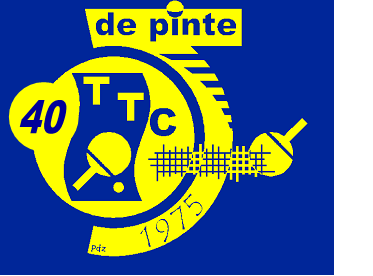 1. Te onthoudenVolgorde verkoop tafels: Philippe - LoicRobot te koop stellen: Jan moet eerst net repareren (staat in geel Jan)EHBO-initiatie: Zal voor najaar zijn – actie RolandInschrijvingen voor clubfeest en eetfestijn (en eventueel KK’s) verlopen via website (via knop onder ‘activiteiten’). Dank aan Tars/JorenClubfeest: meer laagdrempelige formule + aansluiten aan activiteit van de jeugd?Infobrochure wordt geüpdatet door Steven + link naar de websiteEtentje bestuur: Steven maakt doodleReglement van interne orde staat nog niet op website (Felix), aangepaste statuten ook nog niet (Bart)2. Overlopen verslag vorige vergaderingNieuwe leden: Koenraad is aangesloten maar heeft nog niet betaald (Felix volgt op)Steven zet schema zaalopstelling op onze website (zodat dit in Pingfo kan)Roel, Philippe en Tim spelen Beker van België, Hendrik is reserve (Jan back-up mocht iemand zich toch niet inschrijven)3. Training - keizertornooiData keizertoernooi liggen vast, na nieuwjaar 06 maart en 03 april 03/10 is er geen training omwille van keizertornooiOp 11/11 is er geen trainingDavid communiceert met Mario en Bram4. MateriaalFelix en Benny hebben proef gedaan voor ophangsysteem doeken, zeer positief en doeltreffendFelix koopt materiaal aan, Isabelle maakt de doekenBenny, Felix, Rudy en ev. vrijwilligers maken alle systemen (begin november)Whiteboard is stuk, wordt hersteld gezien beperkt gebruikWe moeten 2 nieuwe scheidsrechtertafeltjes maken, Rudy en Benny geven de maten door aan David die het hout zal bestellen op maat.Bovenstaande werkjes zullen allemaal ineens uitgevoerd worden, Benny organiseert.Het nieuwe ophangsysteem voor ons bord in de cafetaria is klaar. We zouden hierop wekelijks de competitie uitslagen ophangen. David vraagt dit aan Hendrik. Er zijn paletjes voor de jeugd aangekocht.Er zijn te weinig trainingsnetten, mochten er nog nieuwe zijn, kunnen we de oude doorschuiven, Felix.5. LedenadministratieRoland heeft de ledenlijst ‘leden’op one.com, nog te finaliseren, uiterlijk 05/10Roland past ook de mailadressen ‘jeugd’ aan .Volgende spelers moeten op de oud-ledenlijst koen: Efraim De Paepe, Beau Lecompte, Bram Vandendriessche, Andreas Vanhaute, Matthias Feys, Matthias Cardon en Frank Van Laere. Actie: JohanDavid zorgt voor pasfoto jeugd met naam er onder (nuttig voor trainers en begeleiders)6. ClubfeestGaat door op 26/05/2018 vanaf 14u in het bondslokaal, Roland rerserveert.Iedereen denkt al mee aan een activiteit.BBQ in eigen beheer met externe helpers om alles voor te bereiden en opkuis naderhand7. RackeltlonEvaluatievergadering op 07 oktober, Jan brengt volgende vergadering verslag uit.8. QuizEerste email met uitnodiging werd verstuurd + geplaatst op quizforum, David.Midden oktober volgt een tweede mail + een mail naar alle helpers, DavidEr zijn reeds 5 inschrijvingenDavid vraagt Eric & An voor de presentatie, Pascal als huisfotograaf.Bericht ‘quiz’ voor infokrant is doorgegeven aan de gemeente, digitale lichtkrant dient pas midden november aangevraagd te worden, David.Erwin zal niet meer helpen met de voorbereiding, Jan neemt over. Zo hebben we alles in eigen beheer. Indien nodig zal Erwin nog helpen de dag zelf.Iedereen contacteert zijn sponsors uit het verledenTakenlijst, zie alvast de bijlage ‘quiz 2017’.David vraagt om wekelijks geïnformeerd te worden betreffende betalingen van ingeschreven quizploegen. Actie: Felix.9. Jeugd zaterdag a.s.Didier helpt Bram met jeugdtraining, David organiseert.Papa van Laurens zal jeugd brengen naar Olsene, Rudy vervoegt ze in de loop van de voormiddag. 10. Beertje PingTe veel administratie voor wat het maar oplevert (is enkel voor jeugd -12).11. Brief Sterke StutWe reageren hier niet op, de beslissing is genomen en het is aan PC om eventuele verdere acties te ondernemen.12. Begroting2016-2017 is positief afgesloten2017-2018 is gemaakt maar werd deze vergadering bijgewerkt, Negatieve begroting omgezet naar break-even, zelfs lichtjes positief.Benny bezorgt aangepaste begroting (in kleur aangeduid) aan Felix voor verdere verwerking.13. Bedanking helpers BrouwselsWe slaan dit jaar het etentje overRudy informeert bij Tars wat hij hier van vindt.Alternatief is dat iedereen samen helpt op een zaterdag vanaf 17u met aansluitend etentje …14. EetfestijnTot op heden 140 volwassenen en 10 kinderen (is al minstens 150 personen)De taken werden verdeeld en Benny stuurt hiervoor een mail naar betrokkenen.Draaiboek werd aangepast en hier in bijlage bijgevoegd.Rudy haalt zaterdagvoormiddag drank op bij LDW en brengt alles bij Jan, Benny helpt.Alle helpers om 09u00 aanwezig om de zaal klaar te zetten.15. Garagetornooi46 inschrijvingen: 14 jeugd in 3 poules, 7 dames in 1 poule en 25 heren in 5 poules. Een succes!Rudy verstuurt nog een mail naar alle helpers met de nodige info.Iedereen, ook het bestuur (al staan ze in cc), graag aanwezig om 08u00 om de zaal klaar te zettenEr zijn nog tafels ter beschikking van de gemeente, in de container.We spelen in een volle zaal (20 tafels), Pascal zorgt voor enkele sfeerfoto’s.Volgende vergadering op woensdag 25 oktober om 20u15 bij RudyDatum28/09/2017PlaatsBennyAanwezigBenny, Rudy, Johan, Roland, Jan, Steven en DavidVerontschuldigdBart en FelixNotulistRudy